Jessie: The Golden HeartPress KitProducer/Co Director StatementJessie: The Golden Heart is a soul-moving film that will inspire viewers and change hearts. Jessie Morris, a young Scottish servant, learns that her illegitimate bloodline gives her the right to marry her beloved, the Laird of Stratton. However, the result of their marriage would mean the desolation of the people of Stratton as she lacks a dowry sufficient to save them from financial ruin.  How can she reconcile the conflict between her head and her heart? Jessie the Golden Heart is more than a 19th century Scottish love story.  Women like Jessie made sacrifices that some may never fully comprehend, nor applaud. Jessie’s voice cries out for those whose still long to be heard.  Jessie: The Golden Heart is based on a true story.Logline(s)  Infatuation grows into forbidden love as, Jessie, a Scottish servant girl, fights against desire, sacrifice, and a father’s dying wish. When a Scottish servant girl falls in love with her master, it not only turns her world upside down, but potentially the castle, the estate, and the Stratton line.  A Scottish servant girl wars against forbidden passion for her master and the destruction of Stratton Castle.50-word synopsisStriving to live up to the promise Master Walter Sinclair makes at the bedside of his dying father wars against the forbidden passion he has for Jessie, a beautiful Scottish servant girl.  For fear of scandal, their intimacy remains discreet until secrets unravel threatening the ruin of Stratton Castle.  100-word synopsis
Striving to live up to the promise Master Walter Sinclair made at his dying father’s bedside, he struggles to balance his newly inherited responsibilities of overseeing the farmland of the Stratton Estate and his secret passion for Jessie Morris, a beautiful Scottish servant girl. As Walter and Jessie’s love affair intensifies, it becomes difficult to keep their intimacy discreet, especially since Jessie is under constant scrutiny by her judgmental peers.  Family secrets begin to unravel forcing Jessie to make sacrificial decisions that ultimately threaten to destroy  their love and all that she holds most dear.  250-word synopsisInfatuation grows into forbidden love between Jessie Morris, a young Scottish servant girl, and Master Walter Sinclair, the young heir of his late father’s Stratton Estate.  While Jessie strives to fill the shoes of her newly married sister and adapt to her new domestic duties in Stratton castle, she faces contempt from her fellow maidservants.  Through a growing relationship with one ally, Mistress Rachel, Jessie learns her own family secrets and gains hope that her hidden love for Master Walter Leghorn can be publicly displayed for the world to celebrate. Meanwhile, Walter strives to fulfill the promise he made to his dying father at his bedside.  The surrounding pressure from the community only intensifies Walter’s desire to spend more time with Jessie. Awkward moments between the two as they attempt to avoid obvious affection are suspiciously observed and disapproved by the powers that be in the community. Leaving the young lovers no opportunity to act upon their passions, in secret the two succumb to their desires. Months later, finding herself with child, Jessie fears she might inadvertently undermine all that Walter has strived to maintain. Thus, Jessie decides to avoid a scandal.  She visits distant family and gives up her newborn to cousins who couldn’t bear children.  Upon returning to Stratton to work, Jessie learns her secret leaked to the nasty maidservants that have long been seeking to discredit her. Will all that she worked hard to conceal be revealed to Walter? What will be her fate and that of Stratton?Social Media Links:www.unlikeanyotherproductions.comBiographies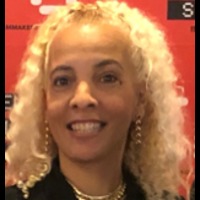  Zelie Dember-SlackDIRECTOR, PRODUCER
Zelie Dember-Slack, a native New Yorker, is an independent content creator with an MFA in Film Production from Chapman University, Dodge College of Film and Media Arts. Her graduate work emphasis was in film editing and she also received an AVID certificate.  A recipient of the prestigious Myrtle May Production Grant, she interned at MarVisa Entertainment where she worked in both the Development and Post-production Departments. Since graduation, Deber-Slack has worked in television and film as Director, Producer, DIT, Editor and Assistant Editor.  Her personal film credits include feature film The Sweetest Heir. She has a passion to help unrepresented artists complete their films. Dember-Slack resides in Southern California with her husband and their six children.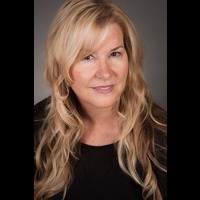 Peggy RogerDIRECTOR, PRODUCER, EXECUTIVE PRODUCER, WRITER
Peggy Roger developed her craft in the film industry by training through Act One Producing, Production, and Directing programs; and as a screenwriter and filmmaker through Track Two, Scene Five Production in CA. She is the founder of Hope 4 Families Publishing Company, author of the Unlike Any Other series, which includes the novel Jessie: the Golden Heart. That manuscript served as a template for the screenplay Jessie: The Golden Heart (2019), a nominee in the Beverly Hills Film Festival in the screenwriting division. She is also founder of Unlike Any Other Productions and Co-Founder of Hope 4 Kids Adoption. Roger, who lives in Southern California, is the youngest of seven children, originally from Illinois and she is mother of  two adopted children.Pascal Combes-Knoke, Director of Photography for Jessie The Golden Heart is known for his work on Todd Whitewood, American Sicario and Moral Iniquity.Imran Shaikh, Editor, is known for his work on Toxic Shark (2017), Bitch (2017) and Jessie: The Golden Heart (2019).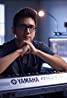 Robert MaiRobert Mai, Composer, is known for his work on Mail Order Monster (2018), The Acorn Princess(2020) and Two Paper Nightingales (2019). https://www.bobmaimusic.com/Biographies/Cast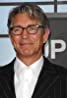 Eric RobertsEric Roberts is an Academy Award nominee for his role in Runaway Train, and a three-time Golden Globe nominee for Runaway Train, Star 80, and King of the Gypsies.Roberts received acclaim at the Sundance Film Festival for his role in A Guide to Recognizing Your Saints and It's My Party. He also starred in La Cucaracha, which won Best Film at the Austin Film Festival, and for which Roberts won Best Actor at the New York Independent Film Festival that same year. Other notable performances include his roles in The Dark Knight, Final Analysis, and Paul Thoman Anderson's Inherent Vice for Warner Bros., Millennium Films' Lovelace, and The Expendables for Lionsgate.

Television credits include recurring roles in USA's Suits, CSI and Code Black for CBS, NBC's Heroes, and Crash for Starz. He has appeared in guest star roles on ABC's Greys Anatomy, NBC's Will & Grace, Fox's Brooklyn Nine-Nine, CBS' Hawaii Five-O, HBO's Entourage, and so much more.

Roberts was born in Biloxi, Mississippi, and grew up in and around the Atlanta area. He began his career in theatre in New York City where he won the Theatre World Award for his role on Broadway in Burn This. He resides in Los Angeles with his wife of 26 years, Eliza, and brood of felines.

Roberts is represented by Sovereign Talent Group, Cultivate Entertainment, and Miles Anthony Associates in the UK.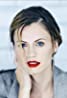 Kat FairawayKat Fairaway is an actress and producer, known for Psycho Escort (2020), Kidnapped by a Classmate (2020) and Letters from the Heart (2019). She was born in San Pedro, California (a Europeanesque, coastal town south of Los Angeles), the only child of Carol Crawley and John McGuckin Crawley.  Fairaway is of Scottish and Italian descent. Andrew SheltonAndrew Shelton is an American known for his lead roles in Jessie: the Golden Heart (2019) and Beech Hollow (2018). He's also worked on films such as Hickok (2017), Gangster Land (2017), and Synchronicity (2015).

Andrew was born in Alabama and went to school at Jacksonville State University, where he worked on film while studying nursing. He graduated top of his class and then moved to Los Angeles. He is a registered nurse in the state of California. He is now married.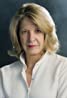 Kirstie PooleyKirstie Pooley is an award-winning actor, born in London to actor and painter Olaf Pooley and actress Irlin Hall. She was only sixteen when she landed her first role on stage in Sandy Wilson's The Boyfriend. Kirstie trained at the Italia Conti Stage School and went on to win a scholarship at The Webber Douglas Academy of Dramatic Art. She appeared in several television series including the award-winning production of the Glittering Prizes for the BBC playing Helga. She played Eva (lead) in The Vorpal Blade opposite Peter Cushing for Anglia TV and co-starred in Whoops Apocalypse with John Cleese. You will have also seen her in The Professionals, Target and Bill series, before winning the lead role of Jella opposite Sir Peter Hall and Delphine Seyrig in Der Letze Schrei, Interwest Films Berlin for Director Robert Van Ackeran. She also played Eva Braun opposite Steven Berkoff's Hitler in War and Remembrance, Co-Star for  BC/Paramount. And played the lead Eliza Doolittle opposite Peter O'Toole in Pygmalion on Broadway. Most recently she played Mistress Rachel in Jessie: The Golden Heart and Helen in a feature sci-fi thriller Dark Cycle with an award-winning crew from Star Wars and Guardians of The Galaxy due out later this year.Kirstie moved to Los Angeles in 2003 with her husband and two daughters, Olivia and Juliet Holland-Rose, now both aspiring young actresses.  She joined forces with Argonaut Films as a producer in 2005 after working at the Writers Bootcamp/WBC Productions where she worked in development. She specializes in Film Finance and development working both in the US and UK.Production NotesADDITIONAL PRODUCTION INFORMATION:Executive Producer - Geraldine Roger  https://www.imdb.com/name/nm10525809/?ref_=nv_sr_1MAIN CAST Eric Roberts - Master Alfred Sinclair  https://www.imdb.com/name/nm000061*6/?ref_=ttfc_fc_cl_t2Kat Fairaway – Jessie Morrishttps://www.imdb.com/name/nm5592806/?ref_=ttfc_fc_cl_t1Andrew Shelton – Walter Sinclairhttps://www.imdb.com/name/nm5486523/?ref_=ttfc_fc_cl_t12Kirstie Pooley - Mistress Rachelhttps://www.imdb.com/name/nm0690904/?ref_=ttfc_fc_cl_t6SUPPORTING CASTRobin Roth - Mrs. Wilsonhttps://www.imdb.com/name/nm5801288/?ref_=ttfc_fc_cl_t11Mera Mayde - Mrs. Dorrishttps://www.imdb.com/name/nm6886823/?ref_=ttfc_fc_cl_t10David Alan Graf - Williamhttps://www.imdb.com/name/nm0333702/?ref_=ttfc_fc_cl_t4Please visit Imdb website for additional cast members. MAIN CREWDirector of Photography/Cinematographer - Pascal Combes-Knoke  https://www.imdb.com/name/nm5432976/?ref_=ttfc_fc_cr11Post-production Supervisor/Editor - Imran Shaikh  https://www.imdb.com/name/nm3338825/?ref_=ttfc_fc_cr12Original Music/Composer - Robert Maihttps://www.imdb.com/name/nm3628752/?ref_=ttfc_fc_cr10Please visit Imdb website for additional Crew Members.TECHNICAL DETAILSPICTURE FORMAT - Color + B/WASPECT RATIO - 1.78 (16x9 VIDEO)SHOOTING FORMAT - 2KSEE Eric Roberts Interview on Set